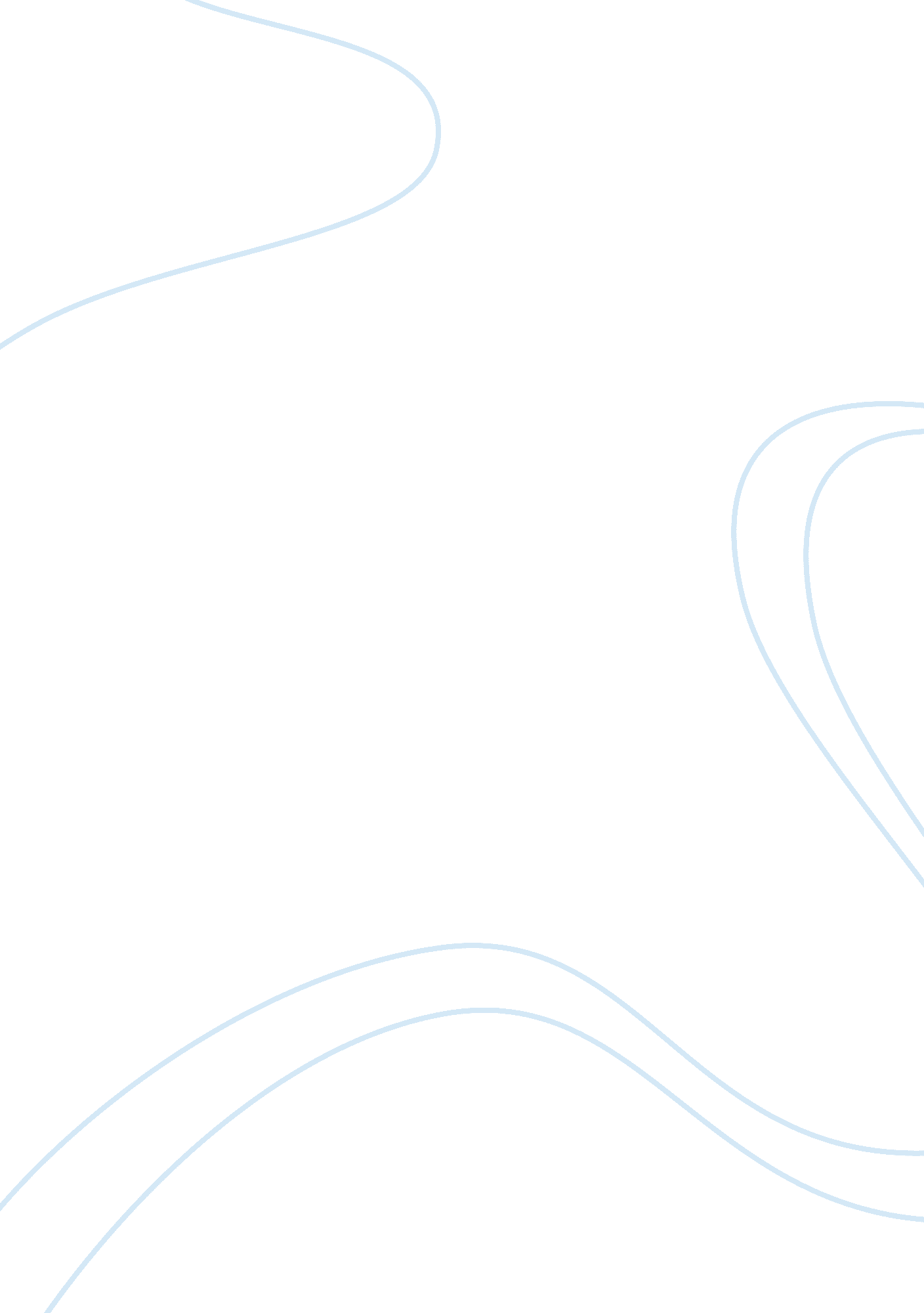 A visit to a theme park, such as disneyland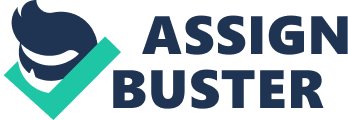 Disneyland Theme Park al Affiliation Disneyland Theme Park Located in Anaheim, California, Disneyland theme park provides a one in a lifetime experience (DIS, 2014). The panning and diverse nature of entertainment sections offer variety to its customers. Visitors in any theme park expect to get value for their money. Diversity plays part in ensuring a large majority of customers are satisfied. Disneyland is not different in that it combines diversity and unique innovation to offer quality service to its customers. In an effort to identify the positives within the park, the essay will focus on details within the park. There is need to describe the park based on experience rather than speculation. This allows individuals to plan before physically visiting any park. 
Age at the Disney world is not a limitation. The theme setting within the park bases on Disney classing cartoons and story tales. The aim is to create an illusion that the actual events in the story tale are true. The Alice in wonderland ride is exceptional. The ride offers children with the opportunity to explore details within the park. The train passes through various stages that offer Alice in wonderland’s experience as written in the tales. The section is based satiated for younger children and the event organizers did a great job in making the ride slower. This offers entertainment and at the same time assures security for the children (Disney, 2015). The rest of the family has a place to enjoy as they may choose a merry go round ride o a rollercoaster ride that offers a different experience from those experiences at Alice in wonderland. 
Different spots are developed along the classic tales. The entry is designed in to create ancient of what would transpire inside the theme park. The combination of rides and the bouncing castles with music is a positive on the organizers front. The dress code by the assistants within the theme park reflects on the main purpose of the organizers. The focus would be on the public relation in that the assistants at the theme park develop an atmosphere that is based suited for visitors (Disney, 2015). The ticketing services are one of a kind as people may choose different modes of payment depending on their preferences. The theme park cannot be complete without a visit at the Cartoon adventure where your are treated to a Mickey mouse tales and a glance at how these theme parks integrates its cartoon characters to create an entertainment galore (DIS, 2014). 
In conclusion, a firm or any organization should create its plans in an effort to ensure satisfaction. Satisfaction implies to both value for money and convenience. The theme park ensures that each visitor experience a unique adventure while at the theme park. The time allocated to each event is perfect hence allowing the intended customers to choose form variety of event available at the park. Theme parks are characterized by rollercoaster but in this case, train rides replace rollercoaster hence allowing the young customers to enjoy without fear of heights. The theme’s unique events at the park ensure that the customers have value for their money while at the same time enjoys the diverse nature of Disneyland theme park. 
Reference 
DIS. (2014). Disneyland Theme Parks. Retrieved from: http://www. wdwinfo. com/disneyland/disneyland-theme-parks. htm 
Disney. (2015). Disneyland Park. Retrieved from: https://disneyland. disney. go. com/destinations/disneyland/ 